	USA SWIMMING	2020 ATHLETE REGISTRATION APPLICATION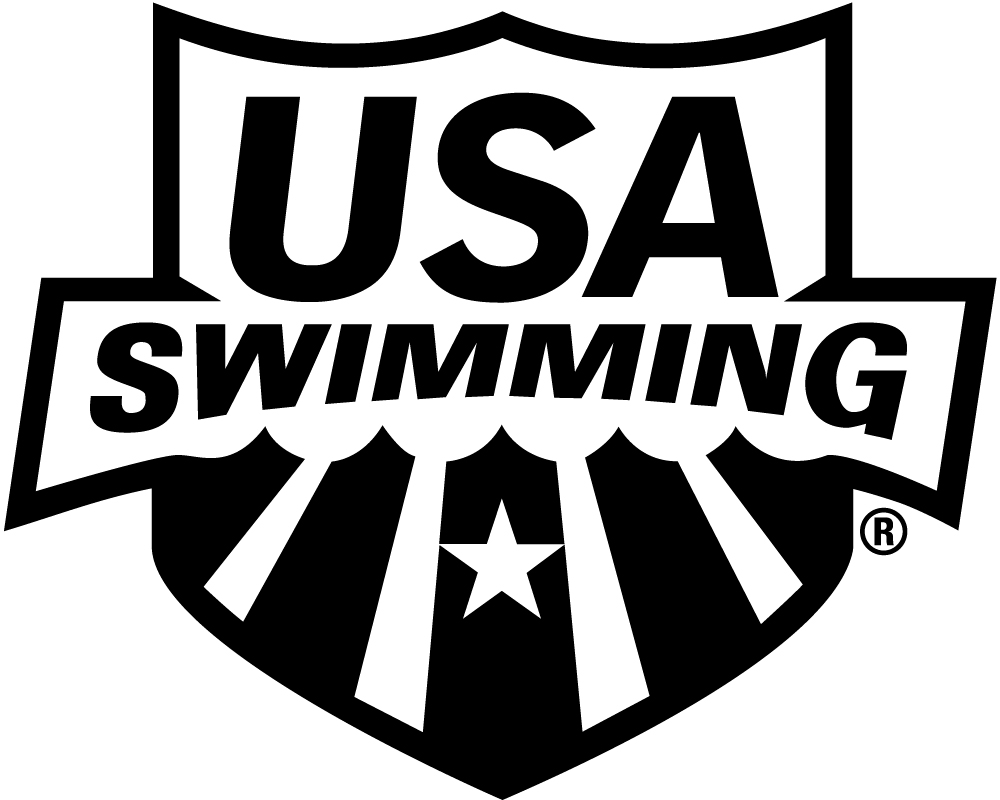 		LSC:  Sierra Nevada SwimmingPLEASE PRINT LEGIBLY  COMPLETE ALL INFORMATION:	LAST NAME	LEGAL FIRST NAME	MIDDLE NAME	PREFERRED NAME	DATE OF BIRTH (MO/DAY/YR)	SEX (M/F)	AGE	CLUB CODE	NAME OF CLUB YOU REPRESENT  (Bill, Beth, Scooter, Liz, Bobby)				If not affiliated with a club, enter “Unattached”NOTE: If you are 18 years of age or older, you are required to abide by to the Minor Athlete Abuse Prevention Policy. In addition, in order to be a member in good standing you must complete the Athlete Protection Training. The training can be accessed at www.usaswimming.org/apt	GUARDIAN #1 LAST NAME	GUARDIAN #1 FIRST NAME	GUARDIAN #2 LAST NAME	GUARDIAN #2 FIRST NAME	MAILING ADDRESS	CITY	STATE	ZIP CODE	AREA CODE	TELEPHONE NO.	FAMILY/HOUSEHOLD EMAIL ADDRESS	MEMBER’S EMAIL ADDRESS	U.S. CITIZEN:YESNO	OPTIONAL	DISABILITY:	RACE AND ETHNICITY (You may	 A.	Legally Blind or Visually Impaired	check up to two choices):	 B.	Deaf or Hard of Hearing	Q.  Black or African American	 C. 	Physical Disability such as	R.  Asian	amputation, cerebral palsy,	S.  White	dwarfism, spinal injury,	T.  Hispanic or Latino	mobility impairment	U.  American Indian & Alaska NativeD. 	Cognitive Disability such as	V.  Some Other Race	severe learning disorder,	W.  Native Hawaiian &Other Pacific	autism		IslanderHIGH SCHOOL STUDENTS – Year of high school graduation:	SIGNHERE x		               _______________	SIGNATURE OF ATHLETE, PARENT OR GUARDIAN	DATE	REG. DATE/LSC USE ONLY ________________________	2020 REGISTRATION CATEGORIES (please select only one)Membership TypeValid DatesFeeRestrictionsPremium9/1/2019-12/31/2020$85.00NoneFlex9/1/2019-12/31/2020$20.00No more than 2 sanctioned meets per registration year.  Only for meets below LSC Championships, Zone, Sectional, and National Levels.Season 14/4/2020-8/31/2020$47.00Only for meets below LSC Championships, Zone, Sectional, and National Levels.Individual Season9/1/2019-12/31/2020Valid for 150 days from registration date$47.00Only for meets below LSC Championships, Zone, Sectional, and National Levels.Outreach9/1/2019-12/31/2020$7.00Must meet eligibility criteria.  See Outreach Application.